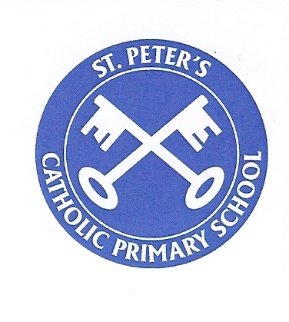 Tuesday, 26th May, 2020Dear Parents, I hope that you and your families are all keeping well. I would like to begin by thanking you for your patience whilst we completed risk assessments and made decisions about the wider re-opening of St. Peter’s to more children. Unfortunately, I must state that St. Peter’s is NOT currently in a position to open to Nursery children. We would like nothing better than to welcome your children back to Nursery to play and learn with us once more. However, we feel that now is NOT a time when we are able to do this safely. Clearly, the safety of our children and families is our first priority. If, in the near future, circumstances change, or if the government guidance directs us otherwise, and we are then able to open Nursery to welcome back children, we will communicate this to you straight away.School WILL continue to offer places to Nursery children who have parents who are keyworkers, or who are vulnerable.Please do continue with the home learning that Mrs Walker is placing on Tapestry each week. Please feel free to telephone school at any time if we can help in any way.I look forward to seeing you all as soon as we are able to do so.Kind regards, Mrs Ryan